Реквізити навчальної дисципліниПрограма навчальної дисципліниОпис навчальної дисципліни, її мета, предмет вивчання та результати навчанняДисципліна «Логістика в організації міжнародних перевезень» є однією з фахових дисциплін, 
що забезпечує повноцінну підготовку студентів за спеціальністю 051 «Економіка» згідно навчального плану. Метою навчальної дисципліни «Логістика в організації міжнародних перевезень» 
є дисципліною формування у майбутніх фахівців з міжнародної економіки сучасного економіко-управлінського та логіко-математичного мислення і системи знань щодо загальних закономірностей розвитку транспортних перевезень і логістики. Предметом вивчення дисципліни «Логістика в організації міжнародних перевезень» є потреби у перевезенні, постачанні, зберіганні та логістичному забезпеченні підприємницької діяльності. Програмні результати навчання: компетентності: формувати чіткі та усвідомлені уявлення про сутність логістики 
та особливості управління логістичними системами на міжнародному рівні; визначати особливості сучасного ринку локальних і міжнародних транспортних перевезень, ознаки логістичних систем, класифікаційних ознак логістичних послуг; оволодіти знаннями про логістичну систему та особливості її функціонування в умовах Індустрії 4.0; реалізувати на практиці навички планування локальних і міжнародних транспортних перевезень, формування логістичних ланцюжків і розроблення заходів щодо підвищення рівня ефективності логістичної діяльності; здійснювати аналіз функціональних видів логістики, вивчати взаємодію логістичних каналів, вибирати форми товаропросування, розробляти оптимальні шляхи ланковості систем; забезпечувати раціональне використання матеріально-технічної бази виробництва, транспорту та інших складових логістичної інфраструктури в умовах Індустрії 4.0 на міжнародному рівні; знання: теоретичні основи управління логістичними системами; загальні принципи 
та закономірності інтегрованого управління матеріальними, інформаційними, фінансовими та іншими потоками; засади створення і функціонування логістичних систем, оптимального управління міжнародними логістичними процесами; методики виявлення логістичних витрат і оцінювання рівня ефективності функціонування логістичної системи; нормативно-правової бази управління логістичними системами на національному та міжнародному рівнях;уміння: формалізувати, типізувати та категоризувати систему логістичних послуг; здійснювати раціональне використання матеріально-технічної бази компанії на основі використання логістичної системи в Індустрії 4.0 у глобальному вимірі; створити оптимальні умови для функціонування міжнародних логістичних систем; оптимізувати потоки в основних функціональних та інтегрованих сферах логістики; створювати ефективні логістичні ланцюги для руху матеріальних потоків на засадах Індустрії 4.0; визначати логістичні витрати 
компанії та знаходити шляхи їх зменшення;навички: формувати логістичні задачі та обирати методи їх вирішення; аналізувати отримані результати; проводити сегментування постачальників і споживачів логістичних послуг 
з огляду на можливості використання апаратних засобів, програмних продуктів, засад Індустрії 4.0; формувати транспортні замовлення і оптимізувати їх; надавати пропозиції 
з удосконалення транспортних і матеріальних потоків у компанії у глобальному вимірі; досвід: практичні навички формування умов задач, вирішення простих транспортних задач, аналізування здійснених операцій з перевезення, постачання, доставки. Пререквізити та постреквізити дисципліни (місце в структурно-логічній схемі навчання за відповідною освітньою програмою)Дисципліна опирається на знання, що отримані при вивченні дисциплін «Математика 
для економістів» (ЗО 9), «Теорія ймовірності і математична статистика» (ЗО 10), «Національна економіка» (ПО 14), «Економічний аналіз міжнародного бізнесу» (ЗО 16), а також базовий рівень володіння англійською мовою не нижче А2.  Дисципліна «Логістика в організації міжнародних перевезень» вивчається разом з освітнім компонентом  «Функціонально-вартісний аналіз» (ПО 17).Зміст навчальної дисципліни Тема 1. Логістика в організації міжнародних перевезень.	1.1. Поняття, сутність і термінологія логістики. 	1.2. Передумови, причини та тенденції розвитку міжнародної логістики. 	1.3. Особливості розвитку логістики в Індустрії 4.0. Тема 2. Концепція і методологічний апарат логістики	2.1. Концептуальна основа логістики. 	2.2. Методологічна база логістики та особливості 	2.3. Стратегічні та оперативні цілі логістики.	2.4. Логістичні канали, ланцюги, мережі та ланки.Тема 3. Об'єкти логістичного управління.	3.1. Об'єкти дослідження в логістиці. 	3.2. Класифікація матеріальних потоків.	3.3. Інтегровані логістичні потоки на засадах Індустрії 4.0.	3.4. Критерії оптимального управління потоками.	3.5. Об’єкти логістичного управління та логістична діяльність.Тема 4. Логістичні операції й управління потоками в міжнародній діяльності. 	4.1. Міжнародні логістичні операції та функції з матеріальними та сервісними потоками.4.2. Міжнародні логістичні операції та функції з інформаційними та фінансовими потоками.	4.3. Критерії оптимального управління інтегрованими потоками.	4.4. Логістичні операції в Індустрії 4.0.Тема 5. Концепції логістики.	5.1. Еволюція концепцій логістики. 	5.2. Сутність та особливості концепцій. 	5.3. Концепція інтегрованої логістики в Індустрії 4.0.Тема 6. Формування логістичної системи	6.1. Системний підхід у логістиці.	6.2. Поняття, властивості, елементи, види, класифікація логістичної системи.	6.3. Побудова логістичних систем в Індустрії 4.0	6.4. Характеристика функціональних галузей логістикиТема 7. Заготівельна логістика	7.1. Об’єкти логістичного управління у постачанні.	7.2. Сутність заготівельної логістики (логістика постачання). 	7.3. Функції та об’єкт заготівельної логістики в Індустрії 4.0. 	7.4. Показники ефективності матеріально-технічного забезпечення. Тема 8. Логістика закупівель і розміщення замовлень 	8.1. Організація системи постачання матеріальних ресурсів у світовій практиці	8.2. Логістичний цикл замовлення8.3. Розміщення замовлень в Індустрії 4.0. Система державних закупівель «ProZorro»	8.4. Фактори, що впливають на ефективність закупівельної діяльності Тема 9. Логістика матеріальних потоків у сфері виробництва	9.1. Логістична концепція організації виробництва 9.2. Мета, завдання та функції та функціональна сфера міжнародної виробничої логістики.9.3. Ефективність застосовування логістичного підходу при управлінні матеріальними потоками на виробництві.Тема 10. Логістичний підхід до управління матеріальними потоками у сфері обігу10.1. Логістичний підхід до управління розподілом матеріалів і готової продукції. 10.2. Логістичні міжнародні канали та логістичні ланцюжки у сфері обігу.10.3. Ефективність застосовування логістичного підходу Індустрії 4.0 при управлінні матеріальними потоками в сфері обігуТема 11. Управління запасами в логістичній системі 	11.1. Місце, роль і функції запасів у логістичній системі.	11.2. Поняття, види та ризики утримання запасів. 	11.3. Системи оптимального управління запасами.Тема 12. Склад у логістиці	12.1. Склад як частина в логістичному ланцюгу.	12.2. Види та функції складів у логістичній системі.	12.3. Характеристика складських операцій.	12.4. Сучасні тенденції формування складської мережі Індустрії 4.0 у глобальному вимірі.Тема 13. Транспортна логістика	13.1. Мета, завдання і функції транспортної логістики.	13.2. Види транспорту та можливості використання Індустрії 4.0	13.3. Ефективна організація транспортування товарів у міжнародній економіці.	13.4. Вибір оптимального перевізника та способу транспортування.Тема 14. Інтеграція складування і транспортування. 	14.1. Забезпечення єдності складського процесу з транспортом. 	14.2. Роль тари та пакування у зменшенні логістичних витрат.	14.3. Характеристика систем складування і розміщення запасів в Індустрії 4.0.	14.4. Економічні методи державного регулювання товароруху.Тема 15. Логістика в обслуговуванні споживачів	15.1. Логістичні принципи обслуговування.	15.2. Технологічна схема обробки замовлень.	15.3. Формування системи логістичного сервісу в Індустрії 4.0.	15.4. Критерії якості логістичного обслуговування.Тема 16. Інформаційна логістика в Індустрії 4.0.	16.1. Сутність та основні завдання інформаційної логістики.	16.2. Поняття інформаційного потоку в логістиці Індустрії 4.0	16.3. Програмне забезпечення прийняття та підтримки логістичних рішень.	16.4. Електронна комерція, віртуальний бізнес і віртуальні підприємства.Тема 17. Логістика посередництва у міжнародному бізнесі.	17.1. Системи посередництва на рівні країни та на міжнародному рівні 	17.2. Логістичні посередники в дистрибуції.	17.3. Координація та інтеграція дій логістичних посередників	17.4. Фізичний розподіл (дистрибуція) товарів в Індустрії 4.0. Тема 18. Ефективність логістики та використання логістики у міжнародній діяльності18.1. Системний аналіз як основний метод обґрунтування та прийняття логістичних рішень.	18.2. Вплив логістики на доходність активів підприємства.	18.3. Incoterms у міжнародних перевезеннях	18.4. Прогнозування розвитку логістичних систем в Індустрії 4.0.Навчальні матеріали та ресурсиБазова література:1. Логістика: компендіум і практикум : навч. посібник / Є. В. Крикавський, Н. І. Чухрай, 
Н. В. Чорнописька. – Київ:  Кондор, 2009. – 338 с.2. Гуторов О. І. Логістика: навч. посібник / О. І. Гуторов, О. І. Лебединська, Н. В. Прозорова / Харк. нац. аграр. ун-т. – Харків: Міськдрук. 2011. – 322 с.3. Біліченко В. В. Основи логістики / В. В. Біліченко, Ю. Ю. Бурєнніков, С. О. Романюк. – Вінниця: ВНТУ, 2012. – 128 с.Додаткова література:1. Войтко С. В. Управління проектами та стартапами в Індустрії 4.0 : підручник / 
С. В. Войтко. – Київ: КПІ ім. Ігоря Сікорського, 2019. – 200 c.2. Климак М. С. Імітаційне моделювання логістичної системи управління запасами / 
М. С. Климак, С. В. Войтко // Моделювання та прогнозування економічних процесів: матеріали V міжнар. наук.-практ. конф. м. Київ, 07-08 грудня 2011 р. – Київ: ВПІ ВПК «Політехніка», 2011. – С. 42-43.3. Логістика: навч. посіб. / О. М. Тридід, Г. М. Азаренкова, С. В. Мішина, І. І. Борисенко]. 
– Київ: Знання, 2008. – 566 с. 4. Окландер М. А. Промислова логістика: навч. посіб. / М. А. Окландер, О.П. Хромов. 
– Київ: Центр навчальної літератури, 2004. – 222 с. 5. Організація та планування логістичних систем: підручник /за ред. проф. М. П. Денисенка, проф. П. Р. Лековця, проф. Л. І. Михайлової. – Київ: Центр учбової літератури, 2010. – 336 с. 6. Пономарьова Ю. В. Логістика: навч. посіб. / Ю. В. Пономарьова / [друге вид., доп. і випр.] 
– Київ: Центр навчальної літератури, 2005. – 328 с.7. Максимчук А. І. Розвиток міжнародних логістичних систем на основі використання приладів Індустрії 4.0 / А. І. Максимчук, С. В. Войтко // XV Всеукр. наук.-практ. конф. студ., асп. та молодих вчених «Ефективність інженерних рішень у приладобудуванні». 
– Київ: КПІ ім. Ігоря Сікорського; Центр учбової літератури, 2019. – С. 432–436.Рекомендації та роз’яснення:матеріали з переліку знаходяться у Науково-технічній бібліотеці ім. Г. І. Денисенка, 
на сайтах https://opac.kpi.ua/F?RN=660892077%20 та https://ela.kpi.ua/;обов’язковими для прочитання є літературні джерела під номерами 1 та 3, 
інші джерела є факультативними;студент має джерело 1 з базового переліку опрацювати повністю, інші використовувати як довідникові;наведені джерела та інтернет-ресурси містять основні положення, які стосуються кожної з тем.Навчальний контентМетодика опанування навчальної дисципліни Навчальна дисципліна охоплює 18 годин лекцій та 18 годин практичних занять, модульну контрольну роботу (МКР), а також індивідуальне завдання у вигляді виконання розрахункової роботи (РР). Запланованими видами навчальних занять є лекції, практичні заняття, виконання індивідуальних завдань у вигляді підготовки доповіді на практичні заняття. Застосовуються підходи активного індивідуального та колективного навчання, які визначаються такими методами та технологіями: 1) методи проблемного навчання (проблемний виклад теми лекції, обговорення класичних кейсів за дисципліною, формування і розгляд сучасних кейсів); 2) особистісно-орієнтовані (розвиваючі) технології, засновані на активних формах і методах навчання («мозковий штурм», «аналіз ситуацій» ділові, рольові та імітаційні ігри, дискусія, експрес-конференція, навчальні дебати, круглий стіл, кейс-технологія, проектна технологія 
та ін.); 3) інформаційно-комунікаційні технології, що забезпечують проблемно-дослідницький характер процесу навчання та активізацію самостійної роботи студентів, а також лекції 
та семінарські заняття на основі презентації.Основними цілями практичних занять є обговорення і перевірка рівня засвоєння теоретичного матеріалу, виконання практичних завдань, які актуалізують теоретичні знання студентів 
і розвивають навички їх прикладного застосування. Ці заняття мають на меті розвиток 
у студентів вміння працювати з літературою, проведення публічних виступів, формулювання та відстоювання власної позиції, вміння брати активну інтерактивну участь у дискусії, формулювання та розв’язання задач.Самостійна робота студентаСамостійна робота організовується викладачем на кожному практичному занятті постановкою завдання студентам з пошуку, класифікації та систематизації інформації, 
яка буде необхідною на наступне практичне заняття. Також на першому лекційному занятті студентам оголошується перелік питань і літературні джерела, у яких знаходиться необхідний матеріал, для самостійного вивчення. Також надаються матеріали (перелік тем розрахункових робіт) для підготовки розрахункової роботи за проблематикою навчальної дисципліни – орієнтовні витрати часу 10 годин. Політика та контрольПолітика навчальної дисципліни Методика вивчення навчальної дисципліни ґрунтується на поєднанні послідовності вивчення лекційного матеріалу, опрацювання матеріалу програми на практичних заняттях, виконання індивідуального завдання у вигляді розрахункової роботи, виконання модульної контрольної роботи, а також самостійної роботи студентів з використанням основного 
і додаткового матеріалу з інформаційних джерел.Самостійна робота студентів в ході навчання дисципліни «Логістика в організації міжнародних перевезень» проводиться за такими формами:– опрацювання лекційного матеріалу та поглиблення розглянутих проблем 
на практичних заняттях;– підготовка до модульної контрольної роботи;– підготовка до виконання розрахункової роботи;– підготовка до екзамену.Оцінка успішності студентів з дисципліни «Логістика в організації міжнародних перевезень» формується згідно рейтингової системи за 100-бальною шкалою 
з урахуванням різних видів робіт: вирішення задач і опитування на практичних заняттях, модульна контрольна робота, розрахункова робота.Відвідування занять. Відвідування лекцій, практичних занять, а також відсутність на них не оцінюється. Однак, студентам рекомендується відвідувати заняття, оскільки на них викладається теоретичний матеріал та розвиваються навички, необхідні для виконання семестрового індивідуального завдання - домашньої контрольної роботи. Система оцінювання орієнтована на отримання балів 
за активність студента, а також виконання завдань, які здатні розвинути практичні уміння та навички. Пропущені контрольні заходи оцінювання. Кожен студент має право відпрацювати пропущені з поважної причини (хвороба, що підтверджується довідкою від лікаря, мобільність тощо) заняття шляхом самостійної роботи. Детальніше 
за посиланням: https://kpi.ua/files/n3277.pdf  Процедура оскарження результатів контрольних заходів оцінювання. Студент може підняти будь-яке питання, яке стосується процедури контрольних заходів 
та очікувати, що воно буде розглянуто згідно із наперед визначеними процедурами. Студенти мають право аргументовано оскаржити результати контрольних заходів, пояснивши з яким критерієм не погоджуються відповідно до оціночного. Детальніше 
за посиланням: https://kpi.ua/files/n3277.pdf  Академічна доброчесність. Будь-які прояви академічної недоброчесності 
не толеруються. Наслідки таких проявів визначаються рішенням засідання кафедри 
та регламентуються відповідно до «Тимчасового положення про систему запобігання академічному плагіату в Національному технічному університеті України «Київський політехнічний інститут імені Ігоря Сікорського».  Детальніше за посиланням: https://osvita.kpi.ua/files/downloads/Pologen_pro_plagiat.pdf  Норми етичної поведінки. Норми етичної поведінки студентів і працівників визначені у розділі 2 Кодексу честі Національного технічного університету України «Київський політехнічний інститут імені Ігоря Сікорського». Детальніше: https://kpi.ua/code  Інклюзивне навчання. Засвоєння знань та умінь в ході вивчення дисципліни може бути доступним для більшості осіб з особливими освітніми потребами 
та здійснюється відповідно до Положення про організацію інклюзивного навчання 
у КПІ ім. Ігоря Сікорського. Детальніше за посиланням: https://kpi.ua/inclusive-education-regulation Навчання іноземною мовою. У ході виконання завдань студентам може бути рекомендовано звернутися до англомовних джерел. Призначення заохочувальних та штрафних балів. Відповідно до Положення 
про систему оцінювання результатів навчання заохочувальні та штрафні бали 
не входять до основної шкали РСО, а їх сума не може перевищувати 10% рейтингової шкали. Заохочувальні бали можуть бути передбачені за виконання творчих робіт 
з дисципліни. Штрафні бали передбачені тільки за несвоєчасне виконання індивідуального семестрового завдання. Розподіл заохочувальних та штрафних балів наведено у табл. 1.Таблиця 1. Розподіл заохочувальних та штрафних балівПідготування до практичних занять та контрольних заходів здійснюється 
під час самостійної роботи студентів з можливістю консультування з викладачем 
за допомогою електронного листування (електронна пошта, месенджери). Спілкування з викладачем проводиться під час лекційних та практичних занять, через електронний кампус, електронну пошту, сервіс хмарних технологій Google Drive у середовищі Google Workspace for Education Fundamentals,  а також через Telegram. Види контролю та рейтингова система оцінювання результатів навчання (РСО)Оцінювання результатів поточного, календарного та семестрового контролів здійснюється згідно з рейтинговою системою оцінювання результатів навчання студентів з навчальної дисципліни, яка містить критерії оцінювання, що формуються 
з урахуванням вимог Положення про систему оцінювання результатів навчання 
в КПІ ім. Ігоря Сікорського. Вхідний контроль проводиться на початку викладання нової навчальної дисципліни з метою визначення готовності студентів до її засвоєння. За результатами вхідного контролю розробляються заходи з надання індивідуальної допомоги студентам, корегування навчального процесу тощо.Поточний контроль проводиться впродовж семестру з метою забезпечення зворотного зв'язку між викладачем і студентами у процесі навчання та для перевірки рівня теоретичної й практичної підготовки студентів на кожному етапі вивчення навчальної дисципліни. Результати поточного контролю регулярно заносяться викладачем у модуль «Поточний контроль» Електронного кампуса. Результати поточного контролю використовуються як викладачем - для коригування методів 
і засобів навчання, так і студентом - для планування самостійної роботи. Засоби поточного контролю: експрес-опитування, оцінювання участі студентів у роботі 
на практичних заняттях, оцінювання доповідей, дискусій, презентацій, а також оцінювання модульної (МКР) та розрахункової (РР) контрольної роботи.Календарний контроль проводиться двічі на семестр як моніторинг поточного стану виконання вимог силабусу. Календарний контроль проводиться з навчальної дисципліни, як правило, на 7-8 та 14-15 тижнях кожного семестру навчання студентів, і реалізується шляхом визначення рівня відповідності поточних досягнень (рейтингу) студента встановленим і визначеним в РСО критеріям. Умовою отримання позитивної оцінки з календарного контролю з навчальної дисципліни є значення поточного рейтингу здобувача не менше, ніж 50 % від максимально можливого на час проведення такого контролю. Результати календарного контролю заносяться екзаменатором 
у модуль «Календарний контроль» Електронного кампуса. Незадовільний результат двох календарних контролів з освітнього компонента не може бути підставою 
для недопущення студента до семестрового контролю з цього освітнього компонента, якщо студент до початку семестрового контролю виконав усі умови допуску, 
які передбачені РСО.Семестровий контроль проводиться для встановлення рівня досягнення студентами програмних результатів навчання з навчальної дисципліни. Семестровий контроль проводиться відповідно до навчального плану в терміни, встановлені графіком навчального процесу. Підсумкове оцінювання роботи студентів здійснюється для діагностики у них рівня набутих знань й умінь та сформованості необхідних компетентностей на основі розроблених пакетів контрольних завдань. Перед екзаменом обов'язково, відповідно до розкладу, проводиться консультація, на якій викладач має довести до відома студентів правила проведення екзамену і перелік матеріалів, якими дозволено користуватися під час екзамену, нагадати критерії оцінювання, повідомити студентам їх стартові рейтинги за результатами роботи 
в семестрі, оголосити недопущених до екзамену (за наявності) і відповісти 
на запитання.Опис РСО результатів навчання студентів  з навчальної дисципліни «Логістика в організації міжнародних перевезень»Оцінювання результатів навчання студентів проводиться на основі рейтингової системи. В основу рейтингової системи оцінювання результатів навчання студентів 
з навчальної дисципліни покладено поопераційний контроль за визначеними критеріями і накопичення рейтингових балів за різнобічну навчально-пізнавальну та практичну діяльність студентів у процесі навчання.Метою рейтингової системи оцінювання є забезпечення якості підготовки фахівців шляхом: • підвищення мотивації студентів до активного, свідомого навчання, систематичної самостійної роботи протягом семестру та відповідальності 
за результати навчальної діяльності; • встановлення постійного зворотного зв’язку з кожним студентом та своєчасне коригування його навчальної діяльності; • забезпечення змагальності та здорової конкуренції у навчанні; • підвищення об’єктивності оцінювання результатів навчання студентів; • зменшення психологічних, емоційних і фізичних перенавантажень у період екзаменаційних сесій.При викладанні навчальної дисципліни «Логістика в організації міжнародних перевезень» застосовується РСО другого типу, що містить дві складових: стартової – оцінювання навчальної діяльності  студента впродовж семестру (проходження або виконання певних видів робіт, передбачених заходами поточного контролю) та підсумкової – оцінювання результатів навчальної діяльності студента під час проведення семестрового контролю (оцінювання результатів проходження або виконання певних видів робіт). Оцінювання результатів навчання здійснюється за 100-бальною шкалою 
з подальшим переведенням до оцінок за університетською шкалою. Для кожного контрольного заходу з урахуванням важливості, трудомісткості та обсягу певної навчально-пізнавальної діяльності студента розроблено критерії оцінювання в системі «якість результатів навчання – рейтингові бали» з визначенням певних рівнів засвоєння навчального матеріалу та сформованості вмінь. Нижня межа позитивного оцінювання кожного контрольного заходу (запитання, завдання) має бути не менше 60% від балів, визначених для цього контрольного заходу (запитання, завдання), а негативний результат оцінюється у 0 балів. Якщо студент не проходив або не з’явився 
на контрольний захід, його результат оцінюється у 0 балів.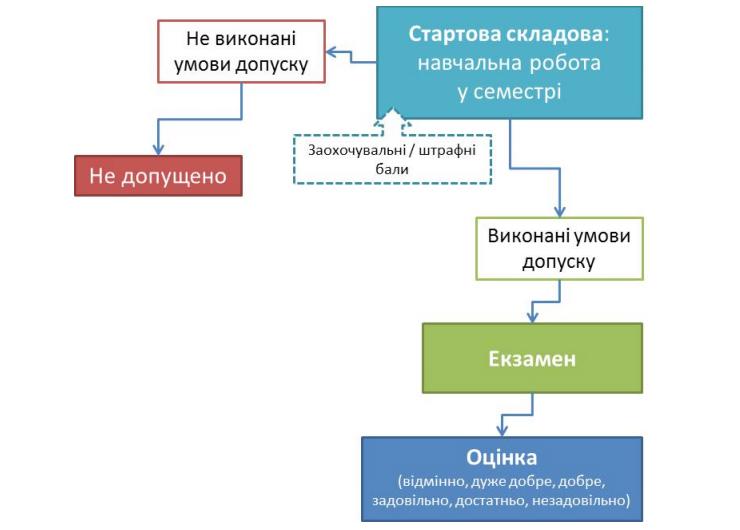 Рис. 1 Схема РСО другого типу*) ПОЛОЖЕННЯ про систему оцінювання результатів навчання 
в КПІ ім. Ігоря Сікорського, додаток Б, детальніше http://osvita.kpi.ua/sites/default/files/downloads/Pol_systema_ociniuvannia.pdfТабл. 2Контрольні заходи оцінювання *8 балів охоплюють роботу на лекціях. Ваговий бал: 1. Максимальна кількість балів на практичних заняттях: 1х8= 8 балів.Робота на заняттях оцінюється за такими критеріями:– «зараховано» – повна відповідь / розв’язок задачі (не менше 90% потрібної інформації), а також активна участь у дискусіях: 1 б.;– «незараховано» – відповідь / розв’язок задачі не відповідає вимогам, студент 
не брав участь у дискусії: 0 б.*12 балів охоплюють роботу на практичних заняттях. Ваговий бал: 2. Максимальна кількість балів на практичних заняттях: 2 х 6 = 12 балів.Робота на заняттях оцінюється за такими критеріями:– «відмінно» – повна відповідь / розв’язок задачі (не менше 90% потрібної інформації), а також активна участь у дискусіях: 2 б.;– «добре» – достатньо повна відповідь / розв’язок задачі (не менше 75% потрібної інформації) або повна відповідь з незначними неточностями, а також певна участь 
у дискусіях: 1 б.;– «незадовільно» – відповідь / розв’язок задачі не відповідає вимогам: 0 б.** 20 балів охоплюють виконання модульної контрольної роботи. Ваговий бал 
– 20 балів за 1 модульну контрольну роботу протягом семестру. Максимальна кількість балів за модульну контрольну роботу, що поділяється на 2 частини, дорівнює 10х2 = 20 балів.Критерії оцінювання кожної з частин МКР:– «відмінно» – правильне вирішення всіх завдань з використанням багатоваріантних підходів, вірні відповіді на тестові завдання: 10 б.;– «добре» – деякі арифметичні неточності в розрахунках; вірно розв’язана більша частина задач; 10-20% тестових завдань не виконано, або обрано невірні варіанти: 
8-9 б.;– «задовільно» – вірно розв’язана менша частина задач, є арифметичні неточності 
у розрахунках, 30-40% тестових завдань не виконано, або обрано невірні варіанти: 
6-7 б.;– невиконання МКР: 0 б.*** 20 балів охоплюють виконання розрахункової роботи. Ваговий бал: 20. Максимальна кількість балів за РР: 20 б. Виконується у письмовій формі та у вигляді 
5-хвилинної доповіді на практичному занятті. Отримувана оцінка варіюється 
залежно від актуальності та ступеня розкриття заявленої теми, ораторської майстерності доповідача, відповідності роботи до вимог, повноти розв’язку практичного завдання, змістовності РР.РР оцінюється за такими критеріями::	– «відмінно» – творчий підхід до розкриття проблеми, глибоке розкриття теми, відбиття власної позиції, роботу оформлено відповідно до вимог, чіткі відповіді 
на запитання, наявність наочного матеріалу при виступі: 19-20 балів;– «добре» – несуттєві недоліки у вимогах, що перераховані у попередньому пункті: 15-18 бали;– «задовільно» – матеріал викладений нелогічно, тема розкрита не повністю, 
не сформовано чіткі висновки, недостатня кількість джерел, виступ відсутній: 
12-14 балів;– «незадовільно» – завдання не виконане, РР не зараховано: 0 б.Термін здачі роботи — передостаннє практичне заняття. За кожний день затримки 
із поданням РР зменшується на 1 бал (але не більше, ніж 10 балів). Необхідною умовою допуску до іспиту є позитивна оцінка з розрахункової роботи.Умови позитивної поточної атестації. За результатами значення поточного рейтингу студента з навчальної дисципліни здійснюється атестація студентів двічі 
на семестр. В результаті навчання на першу атестацію студент повинен мати 
не менше 10 балів, на другу атестацію — не менше 30 балів.Максимальна сума балів стартової складової дорівнює 60 балів. Умовою допуску 
до екзамену є зарахування МКР, РР і стартовий рейтинг не менше 40 балів.На екзамені студенти виконують письмову контрольну роботу. Кожне завдання містить два теоретичних запитання (завдання), одне тестове завдання і одне практичне завдання (задачу). Кожне запитання (завдання) оцінюється у 10 балів 
за такими критеріями:«відмінно», повна відповідь, не менше 90% потрібної інформації (повне, безпомилкове розв’язування завдання) – 9-10 балів;«добре», достатньо повна відповідь, не менше 75% потрібної інформації 
або незначні неточності (повне розв’язування завдання з незначними неточностями) – 7-8 балів;«задовільно», неповна відповідь, не менше 60% потрібної інформації та деякі помилки (завдання виконане з певними недоліками) – 5-6 балів;«незадовільно», відповідь не відповідає умовам до «задовільно» – 0 балів.Сума стартових балів та балів за екзаменаційну контрольну роботу переводиться 
до екзаменаційної оцінки згідно з таблицею 3:Табл. 3Відповідність рейтингових балів  оцінкам за університетською шкалою: *) Джерело: Положення про поточний, календарний та семестровий контроль результатів навчання в КПІ ім. Ігоря Сікорського. Детальніше - https://kpi.ua/document_control Здійснюючи семестровий контроль, викладач повинен у разі письмової форми контролю оголошувати оцінки та проставляти їх до відомості та в залікову книжку здобувача не пізніше наступного дня після контрольного заходу. Здійснюючи семестровий контроль, викладач має право:не дозволити сторонній особі (яка не має дозволу ректора, проректора, директора інституту/декана факультету або завідувача кафедри) бути присутньою на контрольному заході;ставити додаткові запитання у межах силабусу - робочої програми навчальної дисципліни “Логістика в організації економічних перевезень” для більш об'єктивної оцінки рівня підготовки студента;усунути студента від складання екзамену, якщо було виявлено факт порушення принципів академічної доброчесності або морально-етичних норм поведінки.У разі усунення студента з заходу семестрового контролю, викладач у відомості робить запис «усунений», і подає службову на ім'я декана з викладенням причин усунення. Відмова студента виконувати завдання семестрового контролю оцінюється як незадовільна відповідь.Робочу програму навчальної дисципліни (силабус):Складено: професор, д.е.н., завідувач кафедри міжнародної економіки, Войтко Серій Васильовичдоцент, к.е.н., доцент кафедри міжнародної економіки Корогодова Олена ОлександрівнаУхвалено кафедрою міжнародної економіки (протокол № 11 від 26.05.2021р.)Погоджено Методичною радою факультету  (протокол № 10 від 15.06.2021р.)Додаткова інформація з дисципліни Додаток АРекомендована література: 1. Крикавський Є. В., Чухрай Н. І., Чорнописька Н. В. Логістика: компендіум і практикум. Навчальний посібник. Київ: Кондор, 2009. 338 с.1. Надайте визначення, опишіть сутність, концепцію та цілі логістики [1, с. 9-11]2. Опишіть структуризацію логістичних систем і типи логістичних стратегій [1, с. 12-13]3. Визначте проблеми логістики постачання і стратегічні умови логістики [1, с. 15-16]4. Наведіть перелік стратегій постачання і критерії оцінювання постачальників [1, с. 17-18]5. Наведіть перелік типові об’єкти рішень в логістиці виробництва та різновиди оптимізації виробничої програми [1, с. 18-19]6. Опишіть канали дистрибуції та фізичну дистрибуцію (товарорух) у логістиці дистрибуції [1, с. 22]7. Опишіть координаційну та організаційну функції для процесу дистрибуції товарів [1, с. 22-23]8. Наведіть перелік логістичних проблем оптимізації дистрибуції товарів: [1, с. 23]9. Приведіть матрицю логістичних стратегій дистрибуції [1, с. 24]10. Наведіть класифікацію логістичних витрат та опишіть корисність логістики [1, с. 25-26]11. Охарактеризуйте структуру логістичних витрат [1, с. 26]12. Надайте визначення логістичному обслуговуванню споживача [1, с. 27]13. Опишіть залежність витрат і доходів залежно від рівня обслуговування [1, с. 28]14. Охарактеризуйте ланцюжок поставок і приведіть його ознаки [1, с. 30-31]15. Опишіть особливості проектування ланцюжка доставок [1, с. 32-33]16. Приведіть потенційні користі ланцюга поставок з боку споживачів і з боку постачальників [1, с. 34]17. Наведіть перелік чинників, які впливають на рішення щодо вибору власного чи найманого транспорту [1, с. 36]18. Опишіть форми транспортування товарів і види транспорту [1, с. 37]19. Охарактеризуйте види транспортних тарифів [1, с. 38-39]20. Опишіть методи маршрутизації перевезень та сучасні тенденції в транспортній логістиці [1, с. 39-40]21. Приведіть перелік типових проблем у сфері управління запасами: [1, с. 40]22. Наведіть класифікаційні ознаки та класифікацію запасів [1, с. 41]23. Приведіть графічну інтерпретацію моделі рівня запасу [1, с. 43]24. Розкрийте структуру витрат на обслуговування клієнта [1, с. 44]25. Наведіть засади концепції логістичного управління запасами [1, с. 48]26. Охарактеризуйте чинники, що мотивують накопичення запасів [1, с. 49]27. Приведіть основні функції складу в логістиці складування [1, с. 52]28. Наведіть основні рішення логістики складування [1, с. 52-53]29. Означте чинники, які впливають на рішення щодо вибору кількості складів і проектування [1, с. 54]30. Опишіть основні переваги, які надають елементи Індустрії 4.0 для логістики31. Опишіть процес постачання й відслідкування посилок з використанням елементів Індустрії 4.032. Запропонуйте систему управління запасами з використанням елементів Індустрії 4.033. Приведіть перелік елементів Індустрії 4.0 у домашньому господарстві34. Приведіть перелік елементів Індустрії 4.0 у системі міста 35. Приведіть перелік елементів Індустрії 4.0 у системі підприємства 36. Наведіть перелік відомих електронних засобів Індустрії 4.0 в логістиці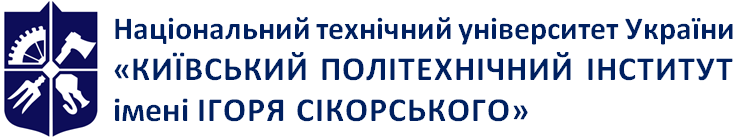 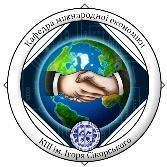 Кафедра міжнародної економіки Логістика в організації міжнародних перевезень Робоча програма навчальної дисципліни (Силабус)Логістика в організації міжнародних перевезень Робоча програма навчальної дисципліни (Силабус)Логістика в організації міжнародних перевезень Робоча програма навчальної дисципліни (Силабус)Рівень вищої освітиПерший (бакалаврський) Галузь знань05 – Соціальні та поведінкові наукиСпеціальність051 – ЕкономікаОсвітня програмаМіжнародна економікаСтатус дисципліниВибірковаФорма навчанняденнаРік підготовки, семестр4 курс, весняний семестрОбсяг дисципліни105 годин; 3,5 кредитиСеместровий контроль/ контрольні заходиІспит, РР, МКРРозклад занятьhttp://rozklad.kpi.ua/Schedules/ Мова викладанняУкраїнськаІнформація про 
керівника курсу / викладачівЛектор: д.е.н., професор, Войтко Сергій Васильович, s.voytko@kpi.uaВикладач практики: к.е.н., доцент Корогодова Олена Олександрівнаkorohodova.olena@lll.kpi.ua Розміщення курсуhttps://do.ipo.kpi.ua/course/view.php?id=3217Заохочувальні балиЗаохочувальні балиШтрафні балиШтрафні балиКритерійВаговий балКритерійВаговий балУчасть (з публікацією тез) 
у науково-практичній конференції (за тематикою навчальної дисципліни)10 балівПорушення термінів виконання розрахункової роботи, що подається викладачеві на передостанньому практичному занятті-1 бал 
за кожен день затримки (але не більше, ніж -10 балів)Участь (з публікацією тез) 
у науково-практичній конференції (за тематикою навчальної дисципліни)10 балівПорушення термінів виконання розрахункової роботи, що подається викладачеві на передостанньому практичному занятті-1 бал 
за кожен день затримки (але не більше, ніж -10 балів)№ з/пКонтрольний захід оцінювання%Ваговий балКількістьРазом1.Робота на лекціях8%1 88*2.Робота на практичних заняттях12%2 612*3.Модульна контрольна робота20%10220**4.Розрахункова робота20%20120***5.Екзаменаційна робота40%40140****РазомРазомРазомРазом100Кількість балівОцінка100-95Відмінно94-85Дуже добре84-75Добре74-65Задовільно64-60ДостатньоМенше ніж 60НезадовільноНевиконання умов допуску до семестрового контролюНе допущенийПорушення принципів академічної доброчесності або морально-етичних норм поведінкиУсунений